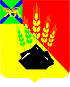                                                       ДУМАМИХАЙЛОВСКОГО МУНИЦИПАЛЬНОГО          РАЙОНА            Р Е Ш Е Н И Е           с. Михайловка25.06.2020г.	                                                                                    № 500О Плане работы Думы Михайловского     муниципального района на третий     квартал 2020 года        Руководствуясь Уставом Михайловского муниципального района, Регламентом Думы Михайловского муниципального района, Дума Михайловского муниципального района					Р Е Ш И Л А :1. Утвердить План работы Думы Михайловского муниципального района на третий квартал 2020 года (прилагается).2. Контроль  за выполнением  данного решения возложить на председателей постоянных комиссий Думы Михайловского муниципального района.3. Настоящее  решение вступает в силу со дня его принятия.Председатель Думы Михайловского муниципального района                                                                     В.В. ЛомовцевПлан работыДумы Михайловского муниципального районана 3 квартал  2020 годаПредседатель Думы Михайловского муниципального района                                                                     В.В. Ломовцев№ МероприятияДата проведенияОтветственныеВносят проекты решенийI.Нормотворческая  деятельность:1. Подготовка нормативно-правовых документовВесь периодЛомовцев В.В.Мезько П.П.Родина С.АКоротя Ю.М.II.Заседания Думы Михайловского муниципального района:              Заседания Думы Михайловского муниципального района:              Заседания Думы Михайловского муниципального района:              Заседания Думы Михайловского муниципального района:              Проект на уточнение  бюджета на 2020 год и Плановый период 2021 и 2022 годов3 квартал 2020 год (в случае изменения действующего законодательства РФ)Ломовцев В.В.Мезько П.П.Демченко В.Н.Заяц О.П.Петухова В.Н.Управление финансовИнформация об исполнении бюджета за 1 полугодие 2020г3 квартал2020 годЛомовцев В.В.Мезько П.П.Демченко В.Н.Заяц О.П.Петухова В.Н.Управление финансовО подготовке к отопительному периоду 2020-2021 гг.3 квартал2020 годЛомовцев В.В.Мезько П.П.Демченко В.Н.Заяц О.П.Петухова В.Н.Управление жизнеобеспеченияО реализации реформы в области обращения с ТКО3 квартал2020 годЛомовцев В.В.Мезько П.П.Демченко В.Н.Заяц О.П.Петухова В.Н.Управление жизнеобеспеченияВнесение изменений и дополнений в Устав Михайловского муниципального района 3 квартал2020 годЛомовцев В.В.Мезько П.П.Демченко В.Н.Заяц О.П.Петухова В.Н.Управление правового обеспеченияО согласовании перечней имущества, передаваемого  из муниципальной собственности сельских поселений в собственность Михайловского муниципального района3 квартал2020 годЛомовцев В.В.Мезько П.П.Демченко В.Н.Заяц О.П.Петухова В.Н.Управлениепо вопросам градостроительства  III.Заседания постоянных комиссий:1. Вопросы рассматриваются согласно планов работы комиссийЗаседания постоянных комиссий:1. Вопросы рассматриваются согласно планов работы комиссийпо плануработыкомиссийПредседатели  комиссий Председатели  комиссий IV.Контроль за ходом выполнения решений Думы Михайловского муниципального района, принятых программКонтроль за ходом выполнения решений Думы Михайловского муниципального района, принятых программЯнварь-сентябрь2020 годаЛомовцев В.В.Мезько П.П.Демченко В.Н.Заяц О.П.Петухова В.Н.Ломовцев В.В.Мезько П.П.Демченко В.Н.Заяц О.П.Петухова В.Н.V.    Организационные мероприятия, методическая работа:V.    Организационные мероприятия, методическая работа:V.    Организационные мероприятия, методическая работа:V.    Организационные мероприятия, методическая работа:V.    Организационные мероприятия, методическая работа:V.    Организационные мероприятия, методическая работа:1.1.Работа на территории избирательных округов с избирателями, главами поселений, муниципальными комитетами, оказание методической помощиРабота на территории избирательных округов с избирателями, главами поселений, муниципальными комитетами, оказание методической помощиПостоянноЛомовцев В.В.Мезько П.П.депутаты2.2.Организация работы Совета председателей представительных органов 1 и 2 уровняОрганизация работы Совета председателей представительных органов 1 и 2 уровняВесь периодЛомовцев В.В.Мезько П.П.3.3.Проведение заседания Совета представительных органов местного самоуправления Михайловского муниципального районаПроведение заседания Совета представительных органов местного самоуправления Михайловского муниципального районаПо графикуЛомовцев В.В.Мезько П.П.4.4.Прием депутатами  избирателей в избирательных округах, работа с письмами, заявлениями гражданПрием депутатами  избирателей в избирательных округах, работа с письмами, заявлениями гражданПо графикуДепутаты5. 5. Прием избирателей, работа с письмами и заявлениями гражданПрием избирателей, работа с письмами и заявлениями гражданПостоянноАппарат Думы6.6.Работа с депутатами Краевого ЗАКСа Приморского краяРабота с депутатами Краевого ЗАКСа Приморского краявесьпериодЛомовцев В.В.Мезько П.П.7.7.Организация подготовки и проведения заседаний Думы ММР и постоянных комиссийОрганизация подготовки и проведения заседаний Думы ММР и постоянных комиссий1 раз в месяцАппарат Думы8.8.Подготовка страницы в газете «Вперед»: «Дума Михайловского муниципального района: проблемы, решения»Подготовка страницы в газете «Вперед»: «Дума Михайловского муниципального района: проблемы, решения»ВесьпериодЛомовцев В.В.Мезько П.П.Родина С.А.Крюкова Ю.М.9.9.Участие депутатов в краевых и районных мероприятиях Участие депутатов в краевых и районных мероприятиях По графикуДепутаты10.10.Обмен опытом работы с представительными органами Приморского края.Обмен опытом работы с представительными органами Приморского края.По отдельному графику Ломовцев В.В.Мезько П.П.11.11.Проведение  депутатского часа по возникшим проблемам.Проведение  депутатского часа по возникшим проблемам.В день заседания Думы ММРЛомовцев В.В.Мезько П.П.Аппарат Думы 